I 10 Comandamenti!Gioco da giocare... al chiuso
N. giocatori: da 1 a 999
Età: da 1 a 99
Durata media: 15 minuti
Tipo gioco: 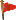 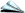 Materiale necessario:
- cartoncini colorati
- pennarelli
- colla
- evidenziatori
- eventuali brillantiniRegole:
A ogni ragazzo o coppia, viene consegnato un cartoncino colorato. 
Ogni comandamento ha un colore diverso e vivace, con su scritto in lettere grandi un comandamento.
I ragazzi devono spiegare a parole proprie il significato del comandamento, illustrarlo con disegni e con frasi, e tutti insieme al termine leggono il proprio lavoro ai compagni. Il tutto poi viene incollato su un cartellone grande ed affisso nell'aula di catechismo.Vince chi... nessuno perde. Si vince tutti e così in modo allegro e simpatico e di gruppo si imparano bene i DIECI COMANDAMENTI.Valori educativi: Insegnamento dei comandamenti, silenzio, ascolto, amicizia e collaborazione(fornito da Angioletto)